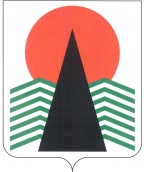 АДМИНИСТРАЦИЯ  НЕФТЕЮГАНСКОГО  РАЙОНАпостановлениег.НефтеюганскО подготовке документации по планировке межселенной территории Нефтеюганского района для размещения объекта: «Подъездная автодорога IV-в категории от точки примыкания автодороги 
«ЦПС «Соровский» - федеральная автодорога Тюмень-Ханты-Мансийск» 
до площадки куста скважин №11»В соответствии со статьей 45, пунктом 16 статьи 46 Градостроительного кодекса Российской Федерации, Федеральным законом от 06.10.2003 № 131-ФЗ 
«Об общих принципах организации местного самоуправления в Российской Федерации», Уставом муниципального образования Нефтеюганский район, постановлением администрации Нефтеюганского района от 15.10.2018 № 1732-па-нпа «Об утверждении порядка подготовки документации по планировке территорий, разрабатываемой на основании решения Главы Нефтеюганского района и порядка принятия решений об утверждении документации по планировке территории Нефтеюганского района», на основании заявления общества с ограниченной ответственностью «Сервисная Нефтяная Компания» (далее – ООО «СНК») 
от 21.01.2019 № 29/01-19  п о с т а н о в л я ю:Подготовить проект планировки и проект межевания территории (далее – Документация) для размещения объекта: «Подъездная автодорога IV-в категории 
от точки примыкания автодороги «ЦПС «Соровский» - федеральная автодорога Тюмень-Ханты-Мансийск» до площадки куста скважин №11» в соответствии 
со схемой размещения объекта (приложение). Рекомендовать ООО «СНК» осуществить подготовку Документации 
для размещения объектов, указанных в пункте 1 настоящего постановления, 
и представить подготовленную Документацию в департамент градостроительства 
и землепользования администрации Нефтеюганского района на проверку.Департаменту градостроительства и землепользования администрации Нефтеюганского района (Калашников А.Д.):Организовать учет предложений от физических и юридических лиц 
о порядке, сроках подготовки и содержании Документации.Осуществить проверку подготовленной на основании настоящего постановления Документации в течение 30 дней со дня поступления Документации 
в департамент градостроительства и землепользования администрации района 
на соответствие требованиям пункта 10 статьи 45 Градостроительного кодекса Российской Федерации.Настоящее постановление подлежит опубликованию в газете «Югорское обозрение» и размещению на официальном сайте органов местного самоуправления Нефтеюганского района.Контроль за выполнением постановления возложить на директора 
департамента имущественных отношений – заместителя главы Нефтеюганского 
района Бородкину О.В.Глава района							Г.В.ЛапковскаяПриложение к постановлению администрации Нефтеюганского районаот 15.02.2019 № 326-паСХЕМА размещения объекта: «Подъездная автодорога IV-в категории от точки примыкания автодороги «ЦПС «Соровский» - федеральная автодорога Тюмень-Ханты-Мансийск» до площадки куста скважин №11»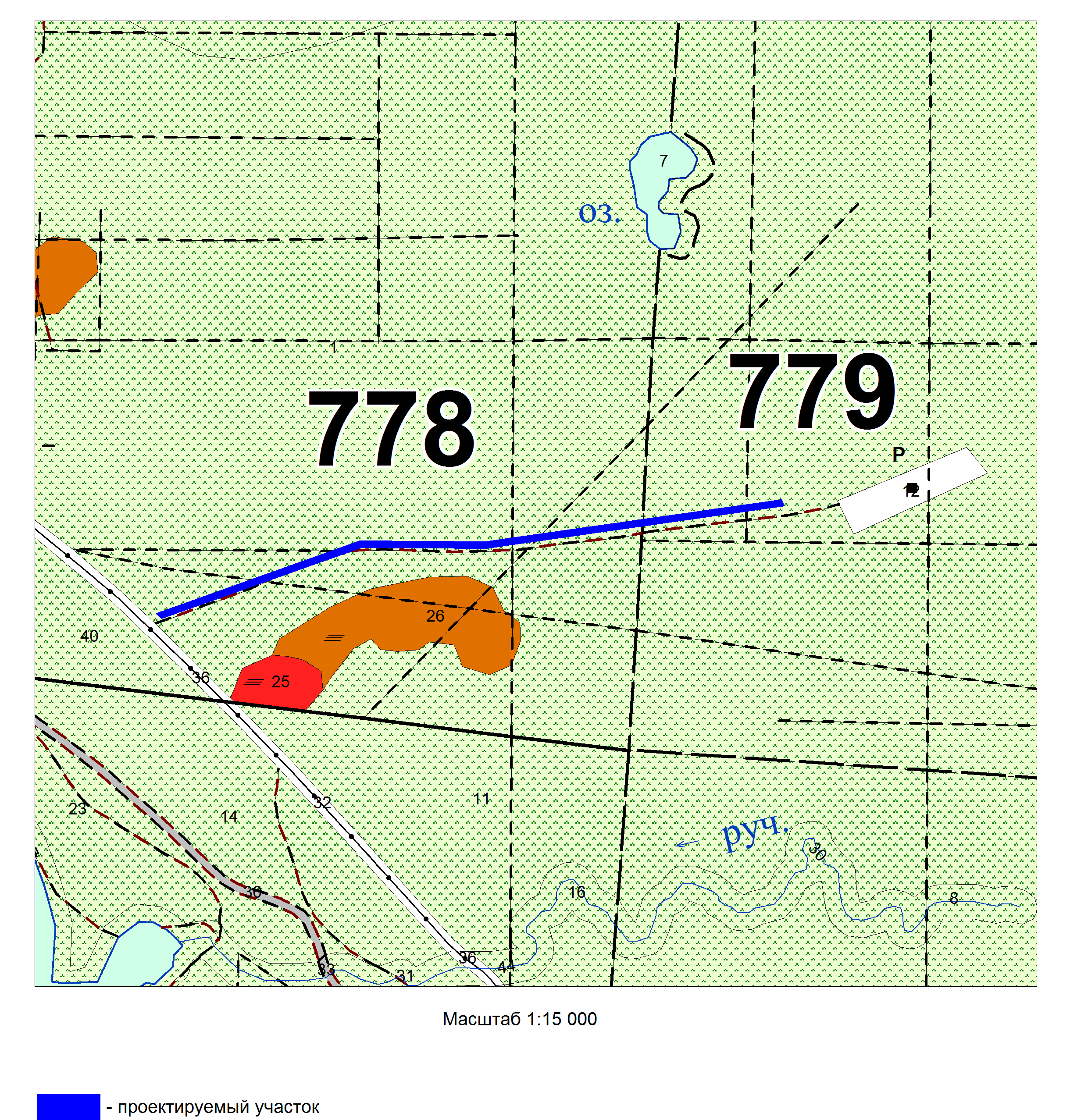 15.02.2019№ 326-па№ 326-па